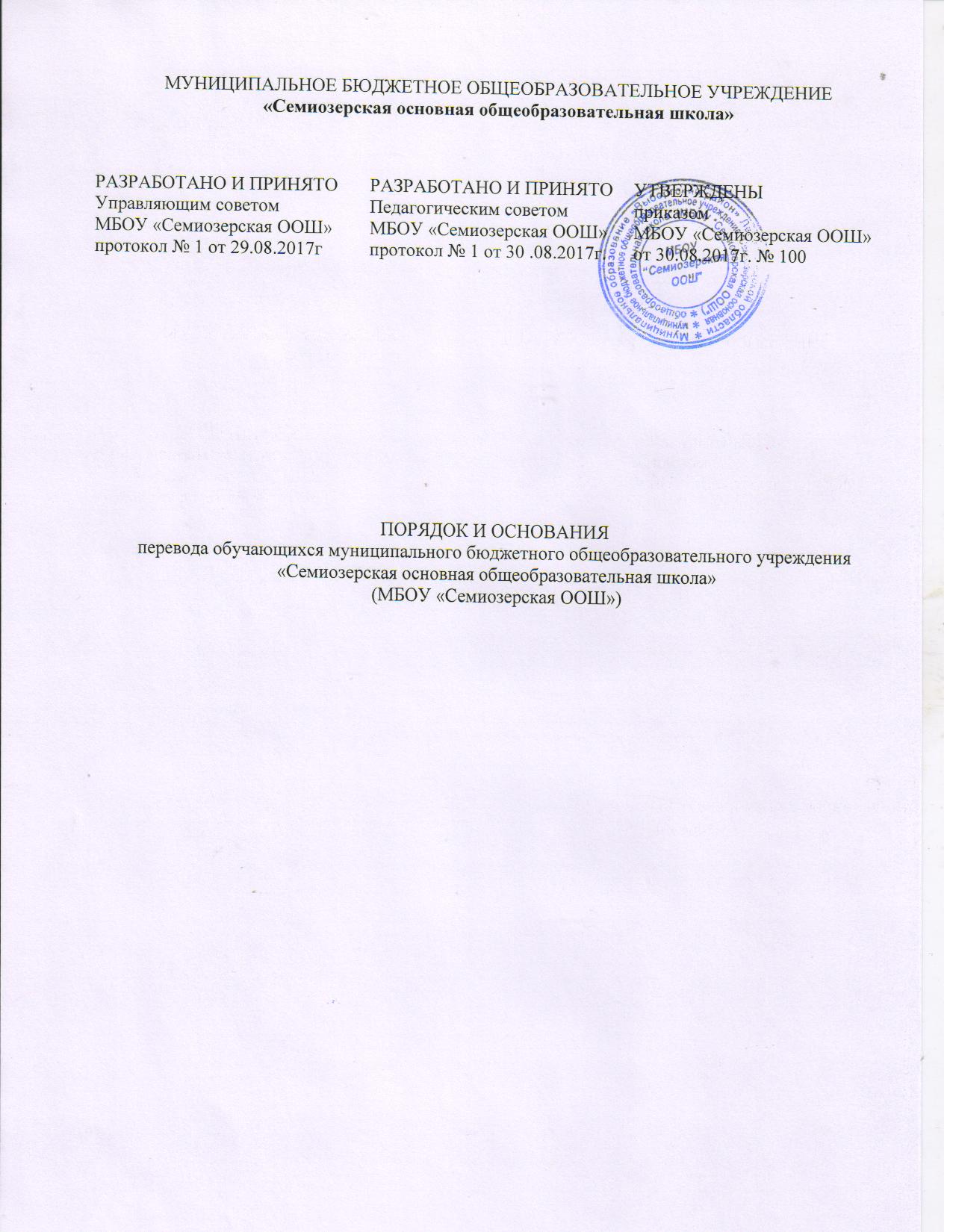 1.Общие положенияНастоящее Положение о порядке и основании перевода обучающихся муниципальногобюджетного общеобразовательного учреждения «Семиозерская ООШ» (далее потексту Порядок) регулирует перевод обучающегося в следующий класс,  порядокликвидации академической задолженности обучающимися, перевод обучающихся изМБОУ «СемиозерскаяООШ»  в другие образовательные организацииНастоящее Положение разработано в соответствии с Федеральным законом от29.12.2012г. № 273-ФЗ «Об образовании в Российской Федерации» (сизменениями),Приказом Министерства образования и науки Российской Федерации от12 марта 2014г. № 177 «Об утверждении Порядка и условий осуществления переводаобучающихся из одной организации, осуществляющей образовательную деятельностьпо образовательным программам начального общего, основного общего и среднегообщего образования, в другие организации, осуществляющие образовательнуюдеятельность по образовательным программам соответствующих уровня инаправленности», Уставом МБОУ “Семиозерская ООШ” (далее по тексту Школа).Настоящее Положение является обязательным для всех участников образовательныхотношений.Перевод обучающихся в следующий классОснованием для перевода обучающегося в следующий класс являются результатыосвоения образовательной программы, в том числе отдельной части или всегообъема учебного предмета, курса, дисциплины (модуля) образовательнойпрограммы, сопровождаемые промежуточной аттестацией обучающихся,проводимой в формах в соответствии с Положением о форме, периодичности ипорядке текущего контроля успеваемости и промежуточной аттестацииобучающихся Школы.Обучающиеся переводного класса, имеющие по всем предметам триместровые игодовые отметки «5», награждаются похвальным листом «За отличные успехи вучении».Решение о переводе в следующий класс обучающихся 1-8, принимаетсяПедагогическим советом Школы и утверждается приказом директора Школы.После издания приказа о переводе обучающихся в следующий класс, классный руководитель обязан в пятидневный срок оформить личные карты обучающихся Школы.Правила условного перевода и порядка ликвидации академической задолженности обучающимися3.1. Условный перевод в следующий класс применяется на уровнях начального общего образования, основного общего образования и среднего общего образования.3.2. Решение об условном переводе обучающихся в следующий класс принимается   Педагогическим советом Школы, который определяет сроки ликвидации академической задолженности в течение месяца с момента образования академической задолженности. Школа обязана создать условия обучающимся для ликвидации академической задолженности и обеспечить контроль своевременности её ликвидации.3.3. Решение Педагогического совета Школы об условном переводе обучающихся утверждается приказом директора Школы.3.4. Для работы с обучающимися, условно переведенными в следующий класс, приказом директора Школы определяется следующее:3.4.1. Назначаются учителя, которые помогают обучающимся ликвидировать академическую задолженность, организуют занятия по усвоению учебной программы соответствующего предмета в полном объеме.3.4.2. Устанавливаются место, время проведения занятий, форма ведения текущего контроля знаний обучающихся, сроки проведения итогового контроля.3.5. Неудовлетворительные результаты промежуточной аттестации по одному или нескольким учебным предметам, курсам, дисциплинам (модулям) образовательной программы или не прохождение промежуточной аттестации при отсутствии уважительных причин признаются академической задолженностью.3.6. Обучающиеся обязаны ликвидировать академическую задолженность. С момента образования академической задолженности Школа организует проведение повторной промежуточной аттестации в соответствии со статьей 58 «Промежуточная аттестация обучающихся» Федерального закона от 29.12.2012г. № 273-ФЗ «Об образовании в Российской Федерации» (с изменениями). 3.7. Ответственность за ликвидацию обучающимися академической задолженности в течение следующего учебного года возлагается на их родителей (законных представителей).3.8. Весь материал, отражающий работу с обучающимися, переведенными условно, вносится в отдельное делопроизводство и хранится в Школе до окончания учебного года.3.9. Обучающиеся имеют право на организацию учебных занятий для ликвидации академической задолженности.3.10. Обучающиеся обязаны:3.10.1. Посещать занятия, организованные Школой.3.10.2. Ликвидировать академическую задолженность в течение следующего учебного года, в сроки, установленные приказом директора Школы.3.11. Родители (законные представители) обучающихся должны быть в 3-х дневный срок в установленной форме ознакомлены классным руководителем с решением Педагогического совета и приказом директора Школы, определяющими порядок ликвидации академической задолженности и обязаны контролировать выполнение п. 3.10. настоящего Порядка.3.12. Итоговая отметка по предмету по окончании срока ликвидации академической задолженности выставляется комиссией по проведению повторной промежуточной аттестации, утвержденной приказом директора Школы. Результаты ликвидации академической задолженности оформляются протоколом.3.13. Выписка из приказа Школы, изданного на основании решения Педагогического совета по результатам повторной промежуточной аттестации обучающегося, о переводе в следующий класс или повторном обучении в предшествующем классе, находится в личной карте обучающегося. 3.14. Обучающиеся, переведенные условно в следующий класс, в отчете Школы на начало учебного года указываются в составе того класса, в который переведены условно.Перевод обучающихся из Школы в другие организации, осуществляющие образовательную деятельностьПеревод обучающихся из Школы в другие организации, осуществляющие образовательную деятельность, организуется в соответствии с Приказом Министерства образования и науки Российской Федерации от 12 марта 2014г. № 177«Об утверждении Порядка и условий осуществления перевода обучающихся из одной организации, осуществляющей образовательную деятельность по образовательным программам начального общего, основного общего и среднего общего образования, в другие организации, осуществляющие образовательную деятельность по образовательным программам соответствующих уровня и направленности».Срок действия Порядка5.1. Настоящий Порядок действителен со дня утверждения приказом директора Школы до отмены его действия или замены новым, размещается на официальном сайте Школы.